COMUNE DI PANDINOProvincia di Cremona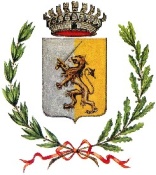 AREA SERVIZI ALLA PERSONA – SERVIZIO SOCIALE26025 - Via Castello n° 15  -  P.IVA 00135350197 0373/973343 -   0373/970056   e-mail:servizisociali@comune.pandino.cr.itD E T E R M I N A Z I O N E  N° _________ DEL _________Oggetto:	PRESA D’ATTO RIPARTO DEL FONDO DI COORDINAMENTO  ANNO 2019.IL RESPONSABILE DEL SERVIZIOPREMESSO che: con deliberazione del Consiglio Comunale n. 41 del 20/12/2018 è stato approvato il bilancio di previsione per l’esercizio finanziario anno 2019 pluriennale 2019-2021; con deliberazione della Giunta Comunale n. 1 dell’08/01/2019 è stato approvato il PEG dell’anno 2019; con deliberazione del Consiglio Comunale n. 14 del 25/02/2019, è stata approvata la variazione al bilancio di previsione per l’esercizio finanziario anno 2019 e pluriennale 2019-2021;con deliberazione del Consiglio Comunale n. 15 del 25/02/2019, è stata approvata la variazione al D.U.P. relativa alla programmazione dei lavori pubblici, programma acquisto beni e servizi e  al bilancio previsione;con deliberazione della Giunta Comunale  n. 14 del 28/01/2019 si approvava il piano triennale per l’anticorruzione e la trasparenza periodo 2019-2021con deliberazione della Giunta Comunale n. 78 del 13/04/2019 è stato approvato il piano dettagliato degli obiettivi e determinata la misura della retribuzione di risultato per l’anno 2019.PRESO ATTO che, come previsto dal Piano Operativo 2019 approvato dall’Assemblea dei Sindaci  del 30.10.2019, è stato quantificata in €  11.334,38 la quota di coordinamento spettante ai Comuni capofila di Sub Ambito quale riconoscimento dell’attività svolta;VISTA in merito la nota PROT. 18671 del 19/11/2019 dell’Azienda Comunità Sociale Cremasca si conferma il trasferimento della quota pari a € 11.334,38;RITENUTO pertanto necessario provvedere all’accertamento della quota sopra indicata relativamente all’anno 2019 alla risorsa 30500.02.0951 “Rimborso da PDZ Coordinamento” del bilancio 2019;;ACCERTATA la regolarità del procedimento seguito, nonché il rispetto dei criteri e delle modalità individuati nelle richiamate deliberazioni, così come attestato dal responsabile del procedimento nel sotto riportato visto di conformità; VISTI: lo Statuto comunaleil  D. Lgs. 18 agosto 2000, n. 267, recante “Testo unico delle leggi sull’ordinamento degli enti locali” e successive modificazioni;il regolamento di contabilità e economale vigente;il regolamento sull’ordinamento degli uffici e dei servizi vigente;l’art. 9, c.1, lettera a) punto 2) del D. L. 1 luglio 2009, n. 78 relativo a provvedimenti anticrisi – tempestività dei pagamenti delle pubbliche amministrazioni;D E T E R M I N Adi prendere atto che nel Piano Operativo 2019 approvato dall’Assemblea dei Sindaci del  del 30/10/2019, è stata quantificata in €  11.334,38 la quota di coordinamento spettante ai Comuni capofila di Sub Ambito quale riconoscimento dell’attività svolta;di accertare la quota pari a € 11.334,38 alla risorsa 30500.02.0951 “Rimborso da PDZ Coordinamento” del bilancio 2019;